Rencontre virtuelleLe mercredi 16 juin 2021, de 9 h à 11 h 30Organisme :      	Veuillez nous faire parvenir votre inscription par courriel le plus tôt possible.Merci de votre collaboration!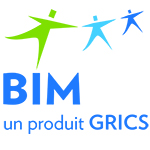 Formulaire d’inscriptionÀ LA 32e RENCONTRE ANNUELLE DE CONCERTATIONBIM  FORMATION PROFESSIONNELLE 2021Formulaire d’inscriptionÀ LA 32e RENCONTRE ANNUELLE DE CONCERTATIONBIM  FORMATION PROFESSIONNELLE 2021À retourner par courriel àbim@grics.caÀ retourner par courriel àbim@grics.caliste des représentants de votre organismeliste des représentants de votre organismeliste des représentants de votre organismeliste des représentants de votre organismeliste des représentants de votre organismeNom et prénomFonctionNuméro de
téléphoneAdresse de courrier
électronique12345